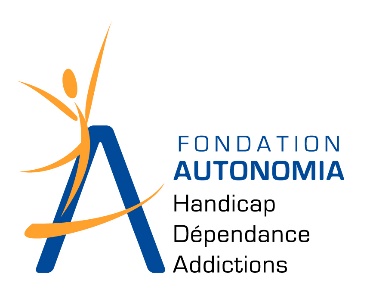 « PLUS D’AUTONOMIE, C’EST POSSIBLE »1er Appel à projets de la Fondation AUTONOMIADossier de candidatureCe dossier de candidature est lié au règlement de l’appel à projets 2020/2021 de la Fondation AUTONOMIA. Son objectif est de valoriser des projets qui s’appuient sur la prise en compte de l’expérience et de la parole des personnes et des professionnels et qui s’attachent à les rendre « sujets et acteurs ».Il vise ainsi à encourager des projets et initiatives qui favorisent l’autonomie des personnes – ainsi que de leurs proches et de leurs aidants - qu’elles soient en situation de handicap, de dépendance liée au grand âge ou d’addiction.THEME de la candidatURE (mettre en couleur le thème retenu)Autonomie des aidants Prévention de l’addiction numérique pour préserver l’autonomie des jeunesAutonomie, entreprenariat et l’inclusion dans l’emploi Autonomie et vie à domicileAutre : préciserLes porteurs de projets devront faire acte de candidature au plus tard le 31 mars 2021, en renvoyant les éléments suivants :Le dossier de candidature du projet dûment rempli et signéUn RIBLe KBIS ou équivalent le cas échéantLe numéro de SIRETLes statuts de l’organismeLe rapport moral des 2 derniers exercicesLes comptes des 2 derniers exercicesLe dossier de candidature devra être adressé par courrier électronique à l’adresse : communication@fondationautonomia.org / en mentionnant l’objet Appel à projets 2020/2021 suivi du nom du candidat (personne morale). Si des documents doivent être joints au dossier de candidature pour en compléter l’instruction il est demandé de nommer chaque pièce jointe avec le nom du porteur de projet suivi de l’objet de la pièce jointe. Nom de l’entité qui porte le projet : 	Adresse du siège social Adresse de correspondance, si différente : 	Objet social : 	Téléphone : 	Courriel :		Adresse site internet : 		Statut juridique de l’entité porteuse du projet : .............................................................................Association loi 1901Fondation (préciser type de fondation)AutreReprésentant légal : Civilité (NOM/prénom) : 	Fonction au sein de l’organisme bénéficiaire : 	Tel : 		   Adresse électronique 	Responsable opérationnel à contacter (si différent du représentant légal) Civilité, nom /prénom :	Fonction au sein de l'organisme bénéficiaire :	Tél. : 		Adresse électronique :	Présentation en une page minimum, 3 pages maximum permettant d’apprécier :-	Le contexte du projet : enjeux, objectifs du projet, nature du problème que l’on se propose de résoudre ou de la situation que l’on vise à améliorer-	Le dispositif ou les action(s) envisagé(es)-	Les spécificités et l’originalité du projet : Mise en perspective de l’intérêt du projet, de son caractère novateur, des bénéfices pour les bénéficiaires ciblés ou de la thématique à laquelle il se rattache.- 	La méthode proposée de mise en œuvre du projet : durée et calendrier de réalisation du projet, présentation des moyens humains et techniques.Ces éléments de présentation sont attendus pour permettre l’évaluation du projet Si le projet est collectif, préciser quels sont les partenaires impliqués et la nature de cette implicationQuels sont ou seraient les autres bénéficiaires de la mise en œuvre du projet ?Quels sont les potentiels d’essaimage du projet (au cours et à la suite de sa mise en œuvre) et quelles démarches pourraient être menées pour y contribuer ?Joindre les documents complémentaires qui peuvent être utiles à la compréhension du projet et à sa faisabilité (schéma, photo, plaquette de formation, étude de marché, devis, etc…).Joindre à ce dossier une présentation financière du projet (plan de financement, devis, partenaires sollicités, subventions attendues et attribuées, part de l’autofinancement, etc.). Tableau de budget et de plan de financement à joindre au dossier :ENGAGEMENT DES PORTEURS DE PROJETSLes lauréats s’engagent à :mettre en œuvre ce qu’ils auront décrit pour répondre à l’appel à projets : actions décrites, suivi du projet, évaluation ;transmettre, le cas échéant, les précisions sur le projet et les pièces complémentaires demandées par la Fondation AUTONOMIA pour compléter le dossier de candidature ;mentionner le soutien de la Fondation AUTONOMIA comme partenaire du projet en faisant figurer son logo dans les supports de communication liés au projettransmettre un bilan de la mise en œuvre du projet 1 an après l’attribution du soutien afin que celui-ci puisse être étudié et partagéFait à : 		          Le : 	Nom et signature du représentant légalBudget prévisionnelBudget prévisionnelBudget prévisionnelBudget prévisionnelDépensesDépensesRecettesRecettesPoste 1Montant TTCPoste 1Montant TTCPoste 2 Montant TTCPoste 2Montant TTCPoste 3 Montant TTCPoste 3Montant TTC… TOTAL TTCSomme des postes… TOTAL TTCSomme des postesPlan de financementDépensesRecettesPartTotal dépenses du projetMontant TTCContribution demandée Fondation AUTONOMIAMontant TTCX %Contribution du porteur de projet (auto-financement)Montant TTCX %Le cas échéant, autre(s) contribution(s) demandée(s) :Le cas échéant, autre(s) contribution(s) demandée(s) :Le cas échéant, autre(s) contribution(s) demandée(s) :Le cas échéant, autre(s) contribution(s) demandée(s) :Statut de la demande : Contribution demandée à XXMontant TTCX %accordée, en cours d’instruction, refusée.Contribution demandée à YYMontant TTCX %accordée, en cours d’instruction, refusée.TOTALMontant TTC total des contributions demandées X %